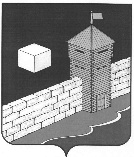 КОНТРОЛЬНО-РЕВИЗИОННАЯ  КОМИССИЯ ЕТКУЛЬСКОГО МУНИЦИПАЛЬНОГО РАЙОНАЛенина ул., д. 34, каб. 37, с. Еткуль, 456560. тел./факс (35145) 2-26-93  с.Еткульисх № 81от  08. 12. 2016г.ЗАКЛЮЧЕНИЕ №63-З«_13_» декабря  2016г.на проект Решения Совета депутатов Новобатуринского сельского поселения «О бюджете  Новобатуринского сельского поселения на 2017 год и на плановый период 2018-2019 годов»Настоящее заключение на проект Решения Совета депутатов Новобатуринского  сельского поселения «О бюджете  Новобатуринского сельского поселения на 2017 год и на  плановый период 2018-2019 годов» (далее также – проект Решения, проект решения о бюджете, проект бюджета) подготовлено в соответствии с Бюджетным кодексом Российской Федерации (далее – БК РФ), Федеральным законом от 07.02.2011г. № 6-ФЗ «Об общих принципах организации и деятельности контрольно-счетных органов субъектов Российской Федерации и муниципальных образований», Соглашением «О передаче контрольно-ревизионной комиссии Еткульского муниципального района полномочий контрольно-счетного органа Новобатуринского сельского поселения по осуществлению внешнего муниципального финансового контроля» от 28 декабря 2015г. и иными нормативными правовыми актами, регулирующими бюджетные правоотношения, а также стандартом внешнего муниципального финансового контроля «Экспертиза проекта бюджета на очередной финансовый год и плановый период», утвержденным решением Президиума Союза МКСО от 25.09.2012 г. № 4 (30).На основании распоряжения председателя контрольно-ревизионной комиссии Еткульского муниципального района № 01-06/22-ОД от «20»октября 2016г. старшим ревизором-бухгалтером  контрольно-ревизионной комиссии Еткульского муниципального района Н.Ю. Трапезниковой   проведена экспертиза проекта Решения Совета депутатов  Новобатуринского  сельского поселения «О бюджете  Новобатуринского сельского поселения на 2017 год и на плановый период 2018-2019 годов».                                  1.Общие положения.Рассматриваемый проект Решения внесен в Совет депутатов Новобатуринского сельского поселения и направлен в Контрольно-ревизионную комиссию Еткульского муниципального района с соблюдением сроков, установленных ст. 185 БК РФ, ст.21.1 Положения о бюджетном процессе – « 05 »  декабря 2016 года за № 57.В соответствии со ст. 184.2 БК РФ, ст.21.2 Положения о бюджетном процессе, одновременно с проектом Решения в Контрольно-ревизионную комиссию представлены все имеющиеся документы и материалы, внесенные в Совет депутатов  Новобатуринского  сельского поселения одновременно с проектом Решения, в том числе:1) основные направления бюджетной и налоговой политики;2) предварительные итоги социально-экономического развития поселения за истекший период текущего финансового года и ожидаемые итоги социально-экономического развития поселения за текущий финансовый год;3) прогноз социально-экономического развития поселения;4) прогноз основных характеристик (общий объем доходов, общий объем расходов, дефицит (профицит) бюджета) бюджета поселения на очередной финансовый год5) пояснительная записка к проекту бюджета поселения, включающая в себя пояснения к расчетам по статьям классификации доходов, по разделам и подразделам классификации расходов бюджета поселения, а также источникам финансирования дефицита бюджета поселения на очередной финансовый год;6) верхний предел муниципального внутреннего долга на 1 января года, следующего за очередным финансовым годом, и (или) верхний предел муниципального внешнего долга на 1 января года, следующего за отчетным финансовым годом;7) реестр расходных обязательств поселения;8) перечень ведомственных программ поселения, предусмотренных к финансированию за счет средств местного бюджета в 2017 – 2019 годах;9) оценка ожидаемого исполнения бюджета поселения за текущий финансовый год;10) паспорта муниципальных программ, представляемые к проекту решения о бюджете, в случае утверждения решением о бюджете распределения бюджетных ассигнований по муниципальным программам и не программным направлениям деятельности.2.Оценка соответствия внесенного проекта Решения о  бюджете сведениям и документам, являющимся основанием составления проекта  бюджета на 2017 год и на плановый период 2018-2019 годов».         В соответствии со ст. 172 БК РФ  составление  Проекта бюджета основывалось  на :-Прогнозе социально-экономического развития  Новобатуринского сельского поселения на 2017-2019 годы;-основных направлений бюджетной политики Новобатуринского сельского поселения на 2017-2019 годы;-муниципальных программ.         Проект бюджета  сельского поселения  составлен  в  целях финансового обеспечения расходных обязательств ,с использованием  Реестра расходных обязательств сельского поселения.В результате оценки соответствия внесенного проекта Решения о бюджете поселения сведениям и документам, являющимся основанием составления проекта местного бюджета установлено:1.Бюджет  Новобатуринского  сельского поселения  в трёхлетнем периоде  по доходам и расходам сбалансирован,  сформирован на основе базового варианта прогноза социально-экономического развития поселения.2.При планировании бюджета поселения  применялся  программный метод  планирования расходов. Бюджет поселения сформирован в структуре  муниципальных  программ : на 2017 год  на 51,1 %  объёма бюджетных назначений , на 2018 год – 40 %,  на 2019г- 41,4 %.Экспертизой проекта Решения подтверждены основные направления налоговой и бюджетной политики муниципального образования: обеспечение долгосрочной сбалансированности бюджета, сохранение сдерживающих механизмов при исполнении бюджета, сохранение механизмов приоритетности финансирования расходов с учетом реальных возможностей бюджета (оплата труда и начисления на оплату труда, ликвидация последствий чрезвычайных ситуаций, предоставление мер социальной поддержки отдельным категориям граждан,  оплата коммунальных услуг и услуг связи, арендной платы за использование помещениями, арендуемыми казёнными учреждениями,  уплата  муниципальными  казёнными  учреждениями налогов и сборов),  продолжение работы по обеспечению энергетической эффективности и энергосбережения.3.Оценка соответствия текстовой части и структуры проекта Решения о местном бюджете требованиям бюджетного законодательства.Текстовая часть и структура представленного проекта Решения в целом соответствует требованиям бюджетного законодательства. В проекте Решения содержатся характеристики, нормативы и показатели, установленные ст. 184.1 БК РФ, ст. 21.2 Положения о бюджетном процессе.В проекте Решения о бюджете содержатся основные характеристики бюджета, предусмотренные статьей 184.2 Бюджетного кодекса РФ. Дефицит (профицит) бюджета не установлен, по доходам и расходам бюджет муниципального образования сбалансирован.4.Оценка правильности применения бюджетной классификации Российской Федерации при составлении проекта Решения о  бюджете поселения.Оценка правильности применения бюджетной классификации Российской Федерации при составлении проекта Решения произведена путем оценки соблюдения требований и принципов, установленных положениями главы 4 БК РФ, с использованием действующей на момент внесения проекта бюджета в Совет депутатов, бюджетной классификации РФ, утвержденной Приказом Минфина России от 01.07.2013 № 65н "Об утверждении Указаний о порядке применения бюджетной классификации Российской Федерации".В результате оценки правильности применения бюджетной классификации установлено:1.Бюджетная классификация доходов бюджета и бюджетная классификация источников внутреннего финансирования дефицита бюджета, указанные в приложениях к проекту Решения, соответствуют требованиям нормативных документов.2.При определении видов расходов в составе ведомственной структуры расходов использованы универсальные виды расходов, задействованные в федеральном бюджете и установленные Приказом Минфина РФ «Об утверждении Указаний о порядке применения бюджетной классификации Российской Федерации».3. Перечень и коды целевых статей расходов местных бюджетов в 2017-2019 годах, финансовое обеспечение которых осуществляется за счет межбюджетных субсидий, субвенций и иных межбюджетных трансфертов, имеющих целевое назначение утверждены в составе ведомственной структуры расходов бюджета поселения.5.Основные  характеристики  проекта  Решения о бюджете  Новобатуринского сельского  поселения на 2017 год  и на  плановый период  2018-2019  годов.  В соответствии со ст. 184.1.  БК РФ,  проект  Решения о бюджете  содержит основные  характеристики бюджета поселения  отдельно на очередной  финансовый год и по каждому году планового периода, определяет источники  доходов бюджета. При составлении расчётов , проектируемого поступления доходов, учитывались : ожидаемое поступление за 2016 год, размеры налоговых ставок и нормативы отчислений , с учётом изменений ,  установленные бюджетным и налоговым  законодательством.                                                                                                                                                Таблица № 1( на 01.01.2016г.остаток  денежных средств  на р/сч  администрации поселения – 647,6рублей коп).В ходе анализа основных характеристик бюджета поселения на 2017 и 2018 года  прослеживается тенденция снижения абсолютной величины доходов и расходов бюджета ( 10,2; 46,5 % соответственно по годам) ,   на 2019 год  увеличение доходов и расходов  на 1,3% к 2018 году, что связано с перераспределением полномочий между Новобатуринским  сельским поселением и Еткульским муниципальным районом и финансовых средств на выполнение этих полномочий в связи с принятием Федерального закона от 27 мая . №136-ФЗ.6.Оценка достоверности и полноты отражения доходов в доходной части бюджета, в том числе оценка достоверности, законности и полноты отражения доходов, поступающих в виде межбюджетных трансфертов.Доходы бюджета  Новобатуринского сельского поселения на 2017год и на плановый период 2018-2019 годов, отраженные в проекте Решения сформированы в соответствии со ст. 174.1 БК РФ, в условиях действующего на день внесения проекта Решения о бюджете, законодательства о налогах и сборах и бюджетного законодательства РФ , а также  законов субъектов Российской Федерации и муниципальных правовых актов представительного органа муниципального образования, устанавливающих налоговые и неналоговые доходы бюджетов бюджетной системы Российской Федерации.Состав источников поступлений в местный бюджет на 2017-2019 года определен в соответствии с перечнем и нормативами отчислений, установленными бюджетным законодательством Российской Федерации, законодательством Челябинской области и нормативными актами Еткульского муниципального района. В соответствии с принципом полноты и достоверности бюджета, в доходах бюджета в полном объеме отражены суммы межбюджетных трансфертов, запланированных к распределению бюджету поселения из областного и районного бюджета.  Налоговые и неналоговые доходы бюджета, рассчитанные исходя из действующего налогового и бюджетного законодательства, ожидаемого исполнения по доходам за текущий финансовый год, с учетом данных прогноза социально-экономического развития сельского поселения.Доходы бюджета, приведенные в проекте Решения, рассчитаны корректно и в соответствии с показателями документов, явившихся основанием их расчета.Структура   доходной  части бюджета   поселения на 2017 год                                    и на плановый период 2018-2019 годов																							                                                          Таблица № 2Согласно представленному проекту, доходная часть бюджета на 2017 год поселения сформирована в сумме 3890,9 тыс. рублей, что ниже ожидаемых в 2016 году поступлений  на  438,2 тыс. рублей или на 10,2 %.Доходная часть бюджета  на 2018 год прогнозируется в сумме  2078,9 тыс. рублей , что  на  1812,0 тыс. рублей  или на 46,5 %  меньше планируемых   поступлений в 2017 году.Доходная часть бюджета  на 2019 год прогнозируется в сумме 2105,9  тыс. рублей, что  на 27,0  тыс. рублей  или на 1,3  %  больше планируемых   поступлений в 2018 году.В объёме доходов бюджета поселения на 2017-2019  года  удельный вес   собственных доходов планируется  в размере  24,7 %,  46,4%,  46,1% соответственно по годам .Общий объём  налоговых , неналоговых  поступлений на 2017 год   планируется   в сумме 960,0 тыс. рублей,  что на  180,0 тыс. рублей меньше ожидаемых  поступлений в 2016 году ( на 2017 год не планируются доходы  от  продажи имущества).Общий объём  налоговых , неналоговых  поступлений на 2018 год и 2019  год планируется в сумме 965,0 тыс. рублей   и 970,0  тыс. рублей  соответственно по годам. Финансовые взаимоотношения бюджета сельского поселения с районным  бюджетом на 2017-2019 года сформированы в соответствии с Бюджетным кодексом Российской Федерации, Федеральным Законом от 06.10.2003 № 131-ФЗ «Об общих принципах организации местного самоуправления в Российской Федерации», Законом Челябинской области «О межбюджетных отношениях», а также Положением «О межбюджетных отношениях в Еткульском муниципальном районе», утвержденным  Решением Собрания депутатов Еткульского муниципального района от 29.10. 2008г. № 468.Общий объем безвозмездных поступлений от других бюджетов бюджетной системы на 2017 год планируются в сумме 2930,9 тыс. рублей, что на 8 % или  на  258,2тыс. рублей  меньше  ожидаемых безвозмездных поступлений  в 2016 году.( В бюджете  на  2017 год  межбюджетные трансферты  планируются на 262,2 тыс. рублей  меньше  чем в 2016 году. Субсидии планируются на уровне  2016 года , т.е. в сумме 1335,0 тыс. рублей). Безвозмездные поступления  на 2018 - 2019 года   прогнозируются в сумме 1113,9  тыс. рублей , 1135,9 тыс. рублей соответственно по годам , дотации – в сумме 229,0 тыс. рублей, 228,0 тыс. рублей соответственно по годам, субвенции -81,3 тыс. рублей,  82,7 тыс. рублей ,  субсидии на планируются.В объёме доходов бюджета поселения на 2017-2019  года  удельный вес  безвозмездных поступлений планируется  в размере  75,3%,  53,6%, 53,9 % соответственно по годам .7.Оценка реестра расходных обязательств, показателей муниципальныхзаданий и запланированных ассигнований в расходной части местного бюджета.Планирование  расходной части бюджета поселения произведено в соответствии с перечнем вопросов местного значения , определённых  Федеральным Законом  № 131-ФЗ «Об общих принципах организации местного самоуправления в РФ». Расходы бюджета поселения на 2017-2019 года сформированы с учетом изменений в порядке применения видов расходов классификации расходов бюджетов, детализирующих направление финансирования расходов по целевым статьям. При формировании структуры расходов применены новые категории видов расходов в соответствии с порядком, установленным приказом Минфина РФ от 01.07.2013 № 65н.Структура расходной части бюджета  Новобатуринского сельского поселения  сформирована по трём основным направлениям  расходов ,т.е. с позиции социальной направленности  на обеспечение гарантий:-по предоставлению  услуг,  на решение  общегосударственных вопросов, вопросов национальной  обороны , национальной безопасности( разделы 01,02);- по предоставлению услуг в сфере  жилищно-коммунального хозяйства и национальной экономики ( разделы  04,05);- по предоставлению услуг в области культуры , образования, спорта и физической культуры, социальной политике ( разделы 08, 10).         Согласно представленному проекту , расходная часть бюджета поселения  выглядит следующим образом: Структура   расходной  части бюджета   поселения на 2017 годи на плановый период 2018-2019 годов		                                                                                                               Таблица № 3      Исполнение расходов за 2016 год  ожидается в сумме 4448,9  тыс. рублей.Общий объем расходов поселения  на 2017 год запланирован  в сумме 3890,9  тыс. рублей, что на  12,5%  или на  558,0  тыс. рублей меньше  ожидаемого объёма расходов   в 2016 году. На 2018год  расходы к исполнению  прогнозируются в сумме 2079,0  тыс. рублей, что  на 46,5% или  на  1811,9 тыс. рублей  меньше  планируемого объёма  расходов  на 2017год.        На 2019 год  расходы к исполнению  прогнозируются в сумме 2105,9 тыс. рублей, что на  1,3 %  или  на 26,9 тыс. рублей  больше планируемого объёма расходов  на 2018 год.В проекте бюджета на 2017-2019 года  ассигнования на финансирование расходов распределились равномерно: - основной удельный вес в структуре расходов занимают расходы на общегосударственные вопросы –41,3%,49 % ,47,2 % соответственно по годам.- вторыми по значимости  занимают  расходы на  культуры –44,8%,30,1%,31% соответственно по годам; - расходы на  ЖКХ  -5,8%,6 %,6 % соответственно по годам;- расходы на национальную экономику –6 % ,11%,11,9 % соответственно по годам;- расходы на национальную оборону, соц. политику  занимают от 1% до 2,1% % соответственно по годам .Расходные обязательства сельского поселения спланированы на основе Реестра расходных обязательств, сформированного с учетом действующих при составлении проекта бюджета поселения законов и иных нормативных правовых актов, обусловливающих публичные нормативные обязательства и (или) правовые основания для иных расходных обязательств.8.Оценка соответствия показателей объема бюджетных ассигнований на реализацию муниципальных программ, предусмотренных к финансированию за счет средств местного бюджета, объемам бюджетных ассигнований, утвержденным муниципальными правовыми актами.В проекте Решения о бюджете на 2017-2019 года  предусмотрено финансирование   - Муниципальных программ:                                                                                                                                                       Таблица № 4В проекте Решения о бюджете на 2017-2019 годы муниципальными программами охвачено 51,1 % , 40 %,  41,4 %  бюджетных расходов  соответственно по годам.9.Оценка муниципального долга, предоставления и реструктуризации бюджетных кредитов.Приведенные в проекте Решения верхние пределы муниципального внутреннего долга на 1 января 2018 года в сумме   тыс. рублей,  на 01 января 2019 года в сумме  тыс. рублей  ,  что соответствует ограничениям, установленным ч. 3 ст. 107 БК РФ  ( на первый год планового периода  в объёме  не мене  2,5% общего объёма  расходов бюджета, на второй год планового периода в объёме не менее 5% ).Возникновение иных видов долговых обязательств, проектом Решения не предусмотрено.10. ЗаключениеПроект бюджета сельского поселения  представлен на рассмотрение в контрольно-ревизионную комиссию Еткульского муниципального района с соблюдением сроков, установленных пунктом 1 статьи 185 Бюджетного кодекса РФ, перечень материалов и документов, представленных одновременно с проектом решения о бюджете, соответствует ст. 184.2 Бюджетного Кодекса РФ.Представленный проект бюджета на очередной 2017 год и на плановый период  2018-2019 годов соответствует требованиям Бюджетного Кодекса Российской Федерации, своду реестров бюджетных обязательств Еткульского муниципального района, целям социального и экономического развития    сельского поселения.Бюджет  Новобатуринского  сельского поселения на 2017 год и на плановый период 2018-2019 годов сбалансирован по доходам и расходам , доходная и расходная части обоснованы, бюджет бездефицитный.Учитывая вышеизложенное, контрольно-ревизионная комиссия Еткульского муниципального района установила, что предложенный проект Решения Совета депутатов Новобатуринского  сельского поселения «О бюджете Новобатуринского сельского поселения на 2017 год и на плановый период 2018-2019 годов » в целом соответствует нормам и положениям  бюджетного законодательства Российской Федерации , Уставу Новобатуринского сельского поселения, Положению о бюджетном процессе в Новобатуринском сельском поселении  и может быть принят к утверждению  по основным характеристикам бюджета:Старший ревизор-бухгалтер контрольно-ревизионнойкомиссии Еткульского муниципального района                                       Н.Ю. Трапезникова     показателиожидаемоеисполнениев 2016гПроект  решения  о  бюджете на 2017г и на плановый период 2018-2019г.г.Проект  решения  о  бюджете на 2017г и на плановый период 2018-2019г.г.Проект  решения  о  бюджете на 2017г и на плановый период 2018-2019г.г.%  2017к  2016г(-/+)%  2018к 2017г(-/+)% 2019к 2018г(-/+)     показателиожидаемоеисполнениев 2016гна 2017 годна 2018 годна 2019год%  2017к  2016г(-/+)%  2018к 2017г(-/+)% 2019к 2018г(-/+)доходы4329,13890,912078,982105,9-10,2-46,5+1,3расходы4448,93890,912078,982105,9-12,5-46,5+1,3Верхний предел муниципального внутреннего долга48,048,2В том числе по муниципальным гарантиямдефицит- 119,80,00,00,0Наименование  доходовожидаем2016гПроект на 2017гПроект на 2017гПроект на 2018гПроект на 2018гПроект на 2019Проект на 2019Наименование  доходовожидаем2016гсуммаУд вессуммаУд вессуммаУд весДОХОДЫ  всего4329,113890,91002078,91002105,91001.Налоговые, неналоговые доходы1140,0960,024,7965,046,4970,046,1Налог на доходы физ лиц (НДФЛ)280,0280,07,2280,013,4280,013,3Единый с/х налогНалог на имущество физических лиц250,0170,04,4175,08,4180,08,5Земельный налог250,0250,06,4250,011,9250,011,9Доходы от сдачи в аренду имущества260,0260,06,7260,012,5260,012,3Доходы от продажи имущества100,00,00,00,02. Безвозмездные поступления3189,112930,975,3%1113,953,6%1135,953,9%Дотации 682,6683,117,6229,011228,011Субсидии 1335,01335,034,30,00,0Субвенции 76,580,11281,3482,73,9Межбюджетные трансферты1094,9832,721,4803,638,6825,539РазделНаименование  расходовожидаем2016гПроект на 2017гПроект на 2017гПроект на 2018гПроект на 2018гПроект на 2019Проект на 2019РазделНаименование  расходовожидаем2016гсуммаУд вессуммаУд вессуммаУд весВСЕГО расходы4448,93890,9100%2079,0100%2105,9100%01Общегосударственные расходы1436,41608,041,3%1016,849%993,647,2%02Национальная оборона36,9537,81%37,81,8%37,81,8%04Национальная экономика284,8235,26%228,311%249,911,9%05ЖКХ438,4225,05,8%125,86%125,86%08Культура2204,231742,644,8%626,730,1%653,931%10социальная политика39,642,31%43,62,1%44,92,1%07образование8,50,00,00,0Наименование программы2017г2017г2018г2018г2019г2019гНаименование программысумма% Уд вессумма% Уд весСумма % Уд весМП « Содержание автомобильных дорог общего пользования местного значения в 2017г» 235,211,8%228,1827,7%249,2728,6%МП « развития МБУК «ДК Новобатуринского сельского поселения на 2017-2019г.г.»1219,061,2%177,1621,5%204,423,5%МП  развития  МКУК «Библиотека Новобатуринского сельского поселения» на 2017-2019г.г.449,522,6%407,149,5%407,146,7%МП « по организации  контроля за благоустройством  и озеленением территории Новобатуринского сельского поселения» на 2017-2019г.г.87,44,4%10,41,3%10,41,2%ИТОГО по программам1991,1822,81871,71% охвата программным методом51,14041,4                        показателиПроект  Решения  о  бюджете на 2017г и на плановый период 2018-2019г.г.Проект  Решения  о  бюджете на 2017г и на плановый период 2018-2019г.г.Проект  Решения  о  бюджете на 2017г и на плановый период 2018-2019г.г.                        показателина 2017 год(тыс.руб)на 2018 год        (тыс. руб)на 2019год                  (тыс. руб)Доходы бюджета всего -в т.ч. безвозмездные поступления3890,912930,912078,981113,982105,91135,9Расходы бюджета  всего3890,912078,982105,9дефицит0,00,00,0